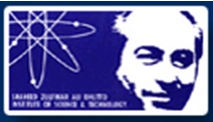 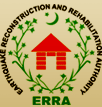 QUALIFICATION				       FOR SZABIST ALUMNI AND STUDENTS Program _______________Registration Number _______________NOTEOrganization’s letter must accompany this form, if financing is done by your employer.Duration of Diploma is 4 months and certificate would be given after 3 modules.Please encloseCopy of CVCopies of your last qualification, Copy of CNIC, and 2 recent photographsCash / Bank Draft / Cheque of Rs.38500(This includes Diploma fee of Rs.28500 Plus Registration fee of Rs.10,000)In case of Registering for Certificate(Only First 3 Modules) Cash / Bank Draft / Cheque of Rs. 24250(This includes Certificate Fee of Rs.14250 plus Registration Fee of Rs.10, 000)………………………………………………………………………………………………………………FOR OFFICE USE ONLYPayment mode and statusNote: 5% discount shall be provided in case of five or more nominations from organizations and for SZABIST Alumni/students.Name (In Capital)Father’s NameDate of BirthNIC #--Job Title OrganizationDesignationExperience(no of years)Postal AddressHomeHomeHomePostal AddressOfficeOfficeOffice        Contact NumbersMobileMobileMobile        Contact NumbersLandlineLandlineLandline        Contact NumbersOfficeOfficeOfficeGraduate  _______________                                              University _______________Passing year  ____________CGPA% ________________PAYMENT FOR FULL DIPLOMA(Rs.28500 plus Registration Fee of Rs.10,000)CERTIFICATE FOR FIRST 3 MODULES(Rs.14250 plus Registration Fee of Rs.10,000)Amount: _______________________Mode: Cheque / Cash / Bank DraftRef. No: ________________________Date: ________________________Amount: ____________________Mode: Cheque / Cash / Bank DraftRef. No: ________________________Date: ________________________